Policy Aims St Andrew’s College recognises the benefits of being a diverse school community, with individuals who value one another and the different contributions everyone can make. Pupils are taught to value and respect each other. St Andrew’s recognises and accepts its responsibilities under the law (set out in the UK Equality Act 2010) and opposes discrimination on the basis of:Disability Gender Gender reassignment Pregnancy and maternity Race Religion or belief (including a lack of religion or belief) Sexual orientation And in the case of adult members of St Andrew's College Marital or civil partnership status and Age St Andrew's College also opposes all bullying and discrimination on the basis that the person has a special educational need or learning difficulty or because English is an additional language or because of their medical status such as that an individual is HIV positive. These factors are taken into account in the care of our community members so that care is sensitive to different needs. St Andrew's College aims to ensure that all policies and practices conform with the principle of equal opportunities and comply with the public sector equality duty set out in Section 149 of the Equality Act 2010. St Andrew's College will tackle inappropriate attitudes and practices through staff leading by example, through cross curricular approach, through a supportive school culture and through the School’s policies. This equality policy is consistent with all of St Andrew's College’s policies. Scope of the Policy This policy applies to all members of the School community. We aim to: Prepare all pupils for life in a pluralist society as we promote British Values in a positive and inclusive way. Respond to the educational needs of individuals and their varied backgrounds and remove or help to overcome barriers for pupils where they already exist. Promote attitudes and values which enable the School community to recognise the work of every individual. Challenge racism, prejudice and bias in all its forms. Remove practices and procedures which intentionally or not have the effect of being discriminating. Take reasonable steps to avoid putting disabled people at a substantial disadvantage (the reasonable adjustments duty). Foster mutual tolerance and positive attitudes so everyone can feel valued at St Andrew's College, including all those who identify as LGBTQ+. Value all cultures, religions and languages, and draw on the diversity they offer for curriculum enrichment. Ensure that all St Andrew's College pupils, staff, teaching and nonteaching, together with Governors and parents are involved in developing this crosscurricular dimension. Admissions St Andrew's College accepts applications from and admits pupils irrespective of their race, disability, sexual orientation, religion or belief or special educational needs and will not discriminate on these grounds in the terms in which a place is offered. St Andrew's College will treat all applications in a fair, open minded way. Every application will be considered on its merits. St Andrew's College criteria for selection is on the grounds of the pupil’s ability and aptitude but will not be done in a way to disadvantage pupils with a disability or special educational needs. Education For Diversity St Andrew's College seeks to prepare all pupils for life in a world where they will meet, live and work with people of different cultures, religions and ethnic origins. All pupils will have equal access to all benefits, services, facilities, classes and subjects, including all sports, subject only to considerations of safety and welfare. All pupils will have access to additional education or training including specialist language training if needed. St Andrew's College will not discriminate against any pupil by excluding them from St Andrew's College or subject them to any punishment on the grounds of race, disability, sexual orientation, religion or belief or special educational needs. We aim for all our pupils to reach the highest levels of personal achievement. To do this we will: We will use a robust system of monitoring pupil progress; each pupil has a personal tutor with whom targets can be set and progress discussed, and the Principal has oversight of all pupils’ progress.All teaching staff and the senior leadership team will remain alert to potential gaps in progress resulting from ethnicity, disability or other protected characteristics and address these as they arise.Take account of the achievements of all pupils when planning for future learning and setting challenging targets. Use materials that reflect the diversity of the School. Promote attitudes and values that will challenge racist and other discriminatory behaviour or prejudice. Provide opportunities for pupils to appreciate their own culture and celebrate the diversity of other cultures. All pupils are encouraged to work and play freely subject to considerations of safety and welfare. Pupils are encouraged to question assumptions and stereotypes. St Andrew's College will not tolerate bullying or cyberbullying for any reason. (see anti-bullying policy). Religious Belief St Andrew's College respects the right and freedom of individuals to worship in accordance with other faiths, or no faith, subject always to their respecting the rights and freedoms or the School community as a whole and considerations of safety and welfare. Disability and Special Educational Needs Through its commitment to offering equality of opportunity to all pupils, the School’s development plan, schemes of work, learning environment and teaching strategies should contribute to providing an appropriately individual curriculum for all its pupils, including those with Special Educational Needs and Disabilities (SEND). We maintain and drive a positive culture towards inclusion of disabled people and those with special educational needs in all the activities of St Andrew's College and we will not treat a member of St Andrew's College less favourably on these grounds without justification. St Andrew's College monitors the physical features of its premises to consider whether disabled users of the premises are placed at a substantial disadvantage compared to other users. The School has an accessibility plan which is reviewed annually. Pupils with Special Educational NeedsTo see details of the SEND policy and its implementation - see SEND policy document.Responsibilities All members of the St Andrew's College community are expected to comply with this policy and therefore to treat others with dignity at all times without regard to their gender, marital/civil partnership status, race, disability, sexual orientation, gender re-assignment, religion, belief or age. The Board of Governors has overall responsibility for the effective operation of this policy and for ensuring compliance with the relevant statutory framework prohibiting discrimination. The Governors have delegated to the Principal the day-to-day responsibility for operating the policy and ensuring its accessibility, availability, maintenance and review. The senior leadership team is responsible for ensuring that appropriate arrangements to monitor the performance of potentially disadvantaged pupils are in place. Monitoring and review The Principal, in conjunction with the Head of Pastoral Care and SENCo, is responsible for the ongoing monitoring of equality and diversity within the School community and will arrange for the taking of appropriate positive steps to eliminate unlawful direct and indirect discrimination where necessary. The policy is reviewed annually. Complaints If you believe that you have received less favourable treatment on any of the unlawful grounds listed earlier in the policy then please contact one of the senior staff at the School. If you continue to feel that the complaint has not been dealt with appropriately then you should raise the matter through St Andrew's College’s formal complaints procedure. All reported breaches of this policy will be recorded and this record will be reviewed annually.Policy reviews: February 2014, February 2015, August 2016, August 2017, August 2018, August 2019, August 2020, April 2021Next review: August 2021ST ANDREW’S COLLEGE POLICY DOCUMENTST ANDREW’S COLLEGE POLICY DOCUMENTIssue No.: 01Document Number: STAN: ACC4Issue Date:  25th February 2014Originator: Hanna ClaydonVersion: 7Responsibility: Helen WiddallReason for version change: Review & UpdateDated: 31st August 2020Authorised by: Wayne Marshall Date: 9th April 2021Signature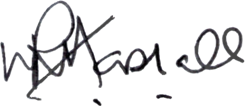 